Краткосрочный план урокаХод урокаРаздел долгосрочного плана:7.1А Измерение информации и компьютерная память7.1А Измерение информации и компьютерная памятьШкола:Отсутствовали:Дата:ФИО учителя:Класс:77Участвовали:Тема урока №2 Тема урока №2 Память компьютераПамять компьютераПамять компьютераПамять компьютераУчебные цели для достижения на этом уроке (ссылка на учебную программу)Учебные цели для достижения на этом уроке (ссылка на учебную программу)7.1.1.1 – описывать назначение видов памяти компьютера (оперативные запоминающие устройства, постоянные  запоминающие устройства, внешние запоминающие устройства, кеш-память)7.1.1.1 – описывать назначение видов памяти компьютера (оперативные запоминающие устройства, постоянные  запоминающие устройства, внешние запоминающие устройства, кеш-память)7.1.1.1 – описывать назначение видов памяти компьютера (оперативные запоминающие устройства, постоянные  запоминающие устройства, внешние запоминающие устройства, кеш-память)7.1.1.1 – описывать назначение видов памяти компьютера (оперативные запоминающие устройства, постоянные  запоминающие устройства, внешние запоминающие устройства, кеш-память)Цели урокаЦели урокаВсе ученики смогут: дать определение памяти компьютера, описывать назначение внутренней и внешней памяти компьютера (оперативные запоминающие устройства, постоянные  запоминающие устройства, кеш-память, жесткий диск, дискета, лазерный диск, флеш-карта)Большинство учеников смогут: Анализировать взаимодействие между объемом ОЗУ и быстродействием ПК.Некоторые ученики смогут: Анализировать работу процессора от вида и объема памяти Все ученики смогут: дать определение памяти компьютера, описывать назначение внутренней и внешней памяти компьютера (оперативные запоминающие устройства, постоянные  запоминающие устройства, кеш-память, жесткий диск, дискета, лазерный диск, флеш-карта)Большинство учеников смогут: Анализировать взаимодействие между объемом ОЗУ и быстродействием ПК.Некоторые ученики смогут: Анализировать работу процессора от вида и объема памяти Все ученики смогут: дать определение памяти компьютера, описывать назначение внутренней и внешней памяти компьютера (оперативные запоминающие устройства, постоянные  запоминающие устройства, кеш-память, жесткий диск, дискета, лазерный диск, флеш-карта)Большинство учеников смогут: Анализировать взаимодействие между объемом ОЗУ и быстродействием ПК.Некоторые ученики смогут: Анализировать работу процессора от вида и объема памяти Все ученики смогут: дать определение памяти компьютера, описывать назначение внутренней и внешней памяти компьютера (оперативные запоминающие устройства, постоянные  запоминающие устройства, кеш-память, жесткий диск, дискета, лазерный диск, флеш-карта)Большинство учеников смогут: Анализировать взаимодействие между объемом ОЗУ и быстродействием ПК.Некоторые ученики смогут: Анализировать работу процессора от вида и объема памяти Критерии оцениванияКритерии оцениваниязнает виды внутренней памяти компьютера (ОЗУ, Кэш, ПЗУ) и внешней (Жесткий диск, дискета, лазерный диск)знает назначение внутренней и внешней памяти компьютеразнает и перечисляет основные характеристики памяти компьютерасопоставляет работу процессора с объемом памяти знает виды внутренней памяти компьютера (ОЗУ, Кэш, ПЗУ) и внешней (Жесткий диск, дискета, лазерный диск)знает назначение внутренней и внешней памяти компьютеразнает и перечисляет основные характеристики памяти компьютерасопоставляет работу процессора с объемом памяти знает виды внутренней памяти компьютера (ОЗУ, Кэш, ПЗУ) и внешней (Жесткий диск, дискета, лазерный диск)знает назначение внутренней и внешней памяти компьютеразнает и перечисляет основные характеристики памяти компьютерасопоставляет работу процессора с объемом памяти знает виды внутренней памяти компьютера (ОЗУ, Кэш, ПЗУ) и внешней (Жесткий диск, дискета, лазерный диск)знает назначение внутренней и внешней памяти компьютеразнает и перечисляет основные характеристики памяти компьютерасопоставляет работу процессора с объемом памяти Языковая  цельЯзыковая  цельУченики могут:Объяснять назначения памяти, характеристики. Лексика и терминология, специфичная для предмета:ОЗУ, ПЗУ, кэш-память, жесткий диск, флеш-карта, дискета, энергозависимость,  объем.Полезные выражения для диалогов и письма: ... является  энергозависимой, в то время как.... - .....Оба... и ... являются ...., в то время как .... - .....… относится к внутренней памяти компьютера. Чем больше…. , тем быстрее работает……Ученики могут:Объяснять назначения памяти, характеристики. Лексика и терминология, специфичная для предмета:ОЗУ, ПЗУ, кэш-память, жесткий диск, флеш-карта, дискета, энергозависимость,  объем.Полезные выражения для диалогов и письма: ... является  энергозависимой, в то время как.... - .....Оба... и ... являются ...., в то время как .... - .....… относится к внутренней памяти компьютера. Чем больше…. , тем быстрее работает……Ученики могут:Объяснять назначения памяти, характеристики. Лексика и терминология, специфичная для предмета:ОЗУ, ПЗУ, кэш-память, жесткий диск, флеш-карта, дискета, энергозависимость,  объем.Полезные выражения для диалогов и письма: ... является  энергозависимой, в то время как.... - .....Оба... и ... являются ...., в то время как .... - .....… относится к внутренней памяти компьютера. Чем больше…. , тем быстрее работает……Ученики могут:Объяснять назначения памяти, характеристики. Лексика и терминология, специфичная для предмета:ОЗУ, ПЗУ, кэш-память, жесткий диск, флеш-карта, дискета, энергозависимость,  объем.Полезные выражения для диалогов и письма: ... является  энергозависимой, в то время как.... - .....Оба... и ... являются ...., в то время как .... - .....… относится к внутренней памяти компьютера. Чем больше…. , тем быстрее работает……Привитие ценностейПривитие ценностейНаша главная задача - развивать информационную грамотность, посредством внедрения информационных технологийНаша главная задача - развивать информационную грамотность, посредством внедрения информационных технологийНаша главная задача - развивать информационную грамотность, посредством внедрения информационных технологийНаша главная задача - развивать информационную грамотность, посредством внедрения информационных технологийМежпредметная связьМежпредметная связьФизика  при изучении характеристики памяти, английский язык пи перечислении памяти ПКФизика  при изучении характеристики памяти, английский язык пи перечислении памяти ПКФизика  при изучении характеристики памяти, английский язык пи перечислении памяти ПКФизика  при изучении характеристики памяти, английский язык пи перечислении памяти ПКПредшествующие знания по темеПредшествующие знания по темеУстройство компьютера, единиц измерения информацииУстройство компьютера, единиц измерения информацииУстройство компьютера, единиц измерения информацииУстройство компьютера, единиц измерения информацииЗапланированные этапы урокаВиды запланированных упражнений на урокеРесурсыНачало урокаНачало урокаНачало урокаОрганизационный момент– Здравствуйте, ребята! Прошу Вас встать в круг… Настрой каллоборотивной средыПием «Пожелание»- А теперь выберите понравившийся вам жетон (3 цвета, на обратной стороне изображение с микросхемой ОЗУ и Жесткий диск). Деление на группы для изучения нового материала.- Перед каждым из вас лежит карточка успеха Подпишите ее. За правильный ответ на уроке не забывайте ставить галочку в этой карточке. В конце урока вы сдадите эти карточки, а я в свою очередь, сделаю вывод, как вы овладели материалом.Ну об этом позже, а сейчас…тема нашего урока… Хотя нет, давайте вместе определим тему урока. (Приложение 1) 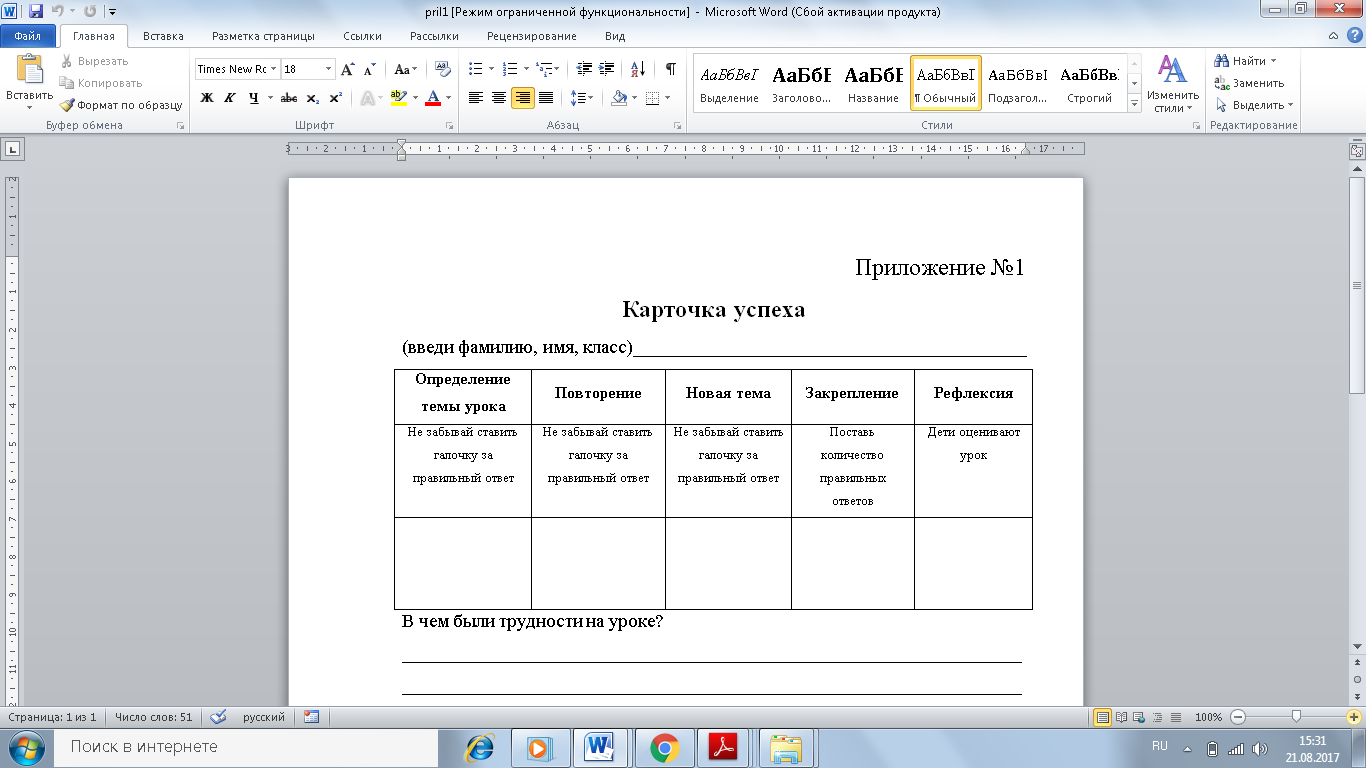 